Основы  композиции, Ф- но, курс 2, группа 1,  23.04.2020                 Тема 13                                        РОНДООднотемное   рондо  состоит   из  рефрена---основной  темы---и   сменяющих  его  эпизодов, служащих  промежуточными    интермедиями.   Рефрен, что  значит   припев, здесь   играет   ведущую   роль. Излагается  он  в виде  тонально-устойчивого  периода   или   двух-, трёхчастных  форм.  Эпизоды----промежуточные   интермедии---могут     быть   тонально-устойчивыми   или   модулирующими, разомкнутыми.   По  своим   размерам   эпизоды, как  правило, не  превышают  рефрена, следовательно,  для  формы  в  целом  характерна   квадратная   соразмерность------типичная   черта   танцевальной    музыки. Первые   эпизоды  в тональном  отношении    расположены   ближе   к   основной  тональности;  последующие  эпизоды   излагаются  в  более  отдалённых   строях.Рондо  применяют  не  только  в  инструментальных   пьесах   живого,  весёлого  характера, но  и  в  лирических, вокальных   жанрах.Типовая    масштабно-буквенная  схема  такого  рондо  очень   проста:Рефрен          Первый            Рефрен                    Второй                   Рефрен                                                  эпизод                                                 эпизод                                                           A                       B                       A1                              C                           A2                                    8                       8                        8                                8                            8                                                                                                                                                                              40В   марше   из   оперы  " Любовь к  трем  апельсинам"      Прокофьева    использована   типовая   схема  почти   в  буквальном  её  выражении.  Лишь  двухтактное   вступление   четырёхтактная   кода   вносят  разнообразие   в   строго   квадратную  структуру: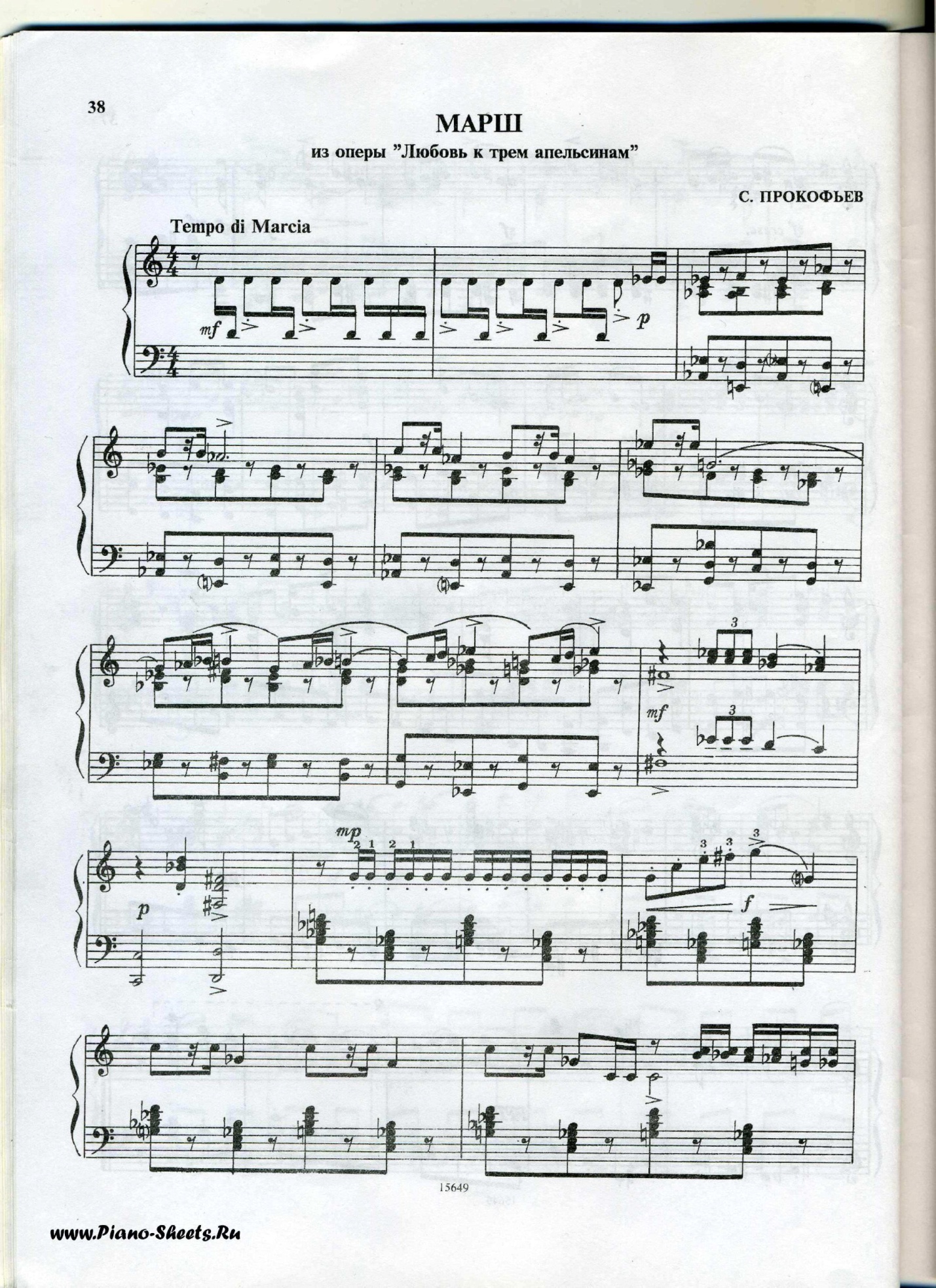 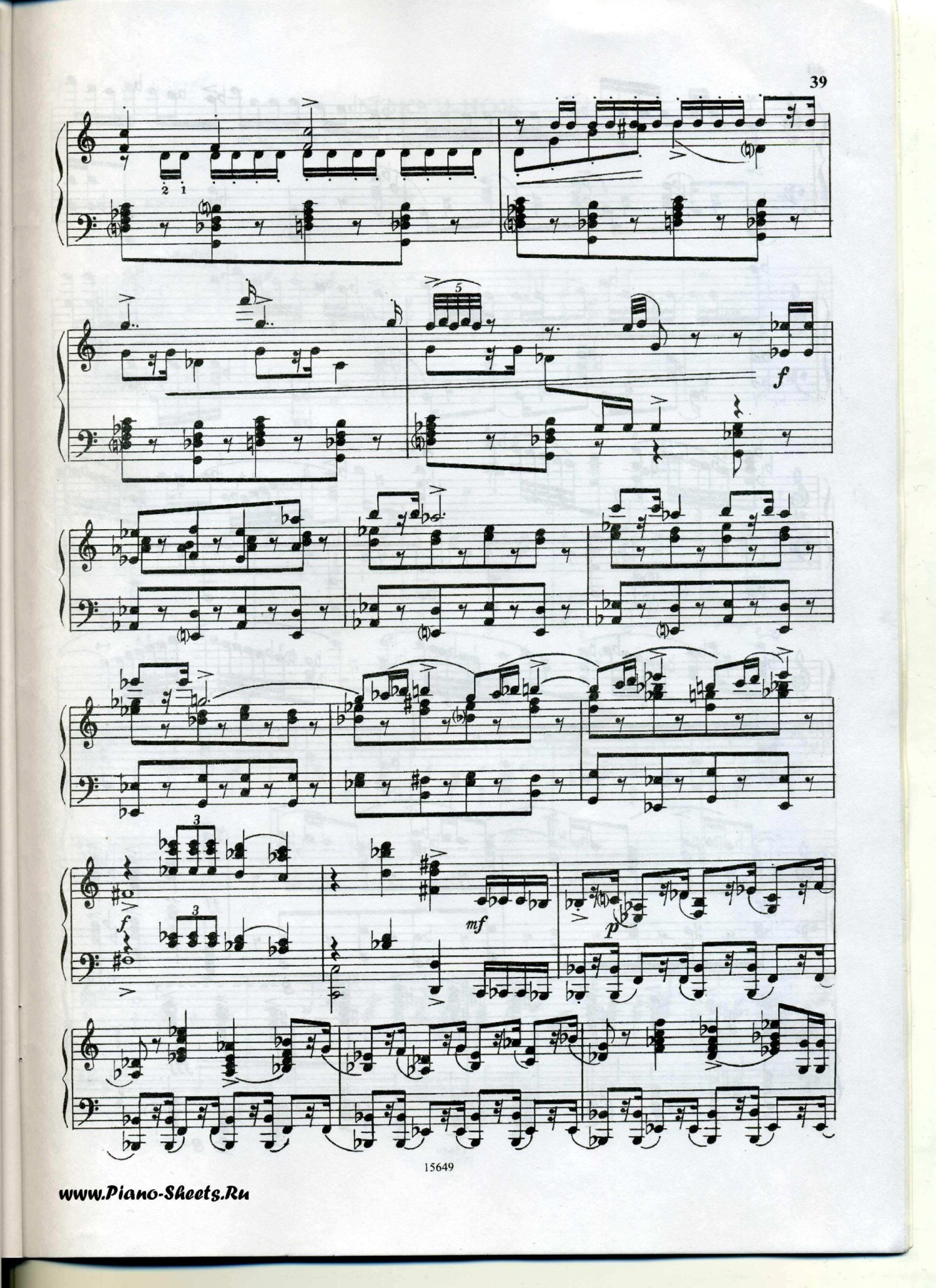 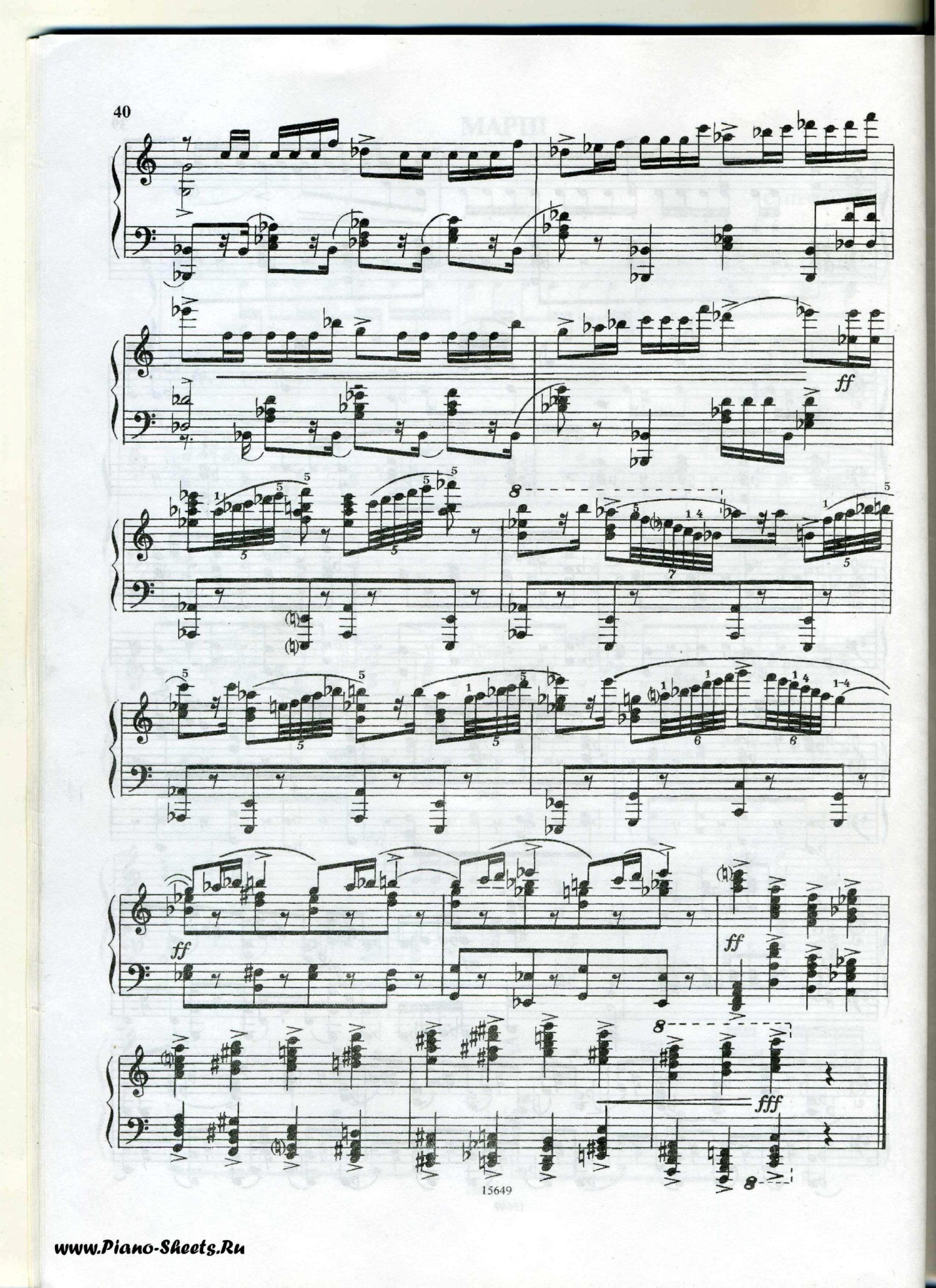 Этот    марш   Прокофьева----рондо, наиболее    краткое  из   всех   возможных   размеров. Оно  состоит  из  3-х  проведений  основной  темы   и  эпизодов  между  ними.  Проанализируйте рондо, прослушав  аудио и   найдите   границы  разделов. Какие изменения  происходят  с  рефреном  с   последующими   проведениями? Все  тематические    разделы  этого  рондо  ограничены   построениями   по  8 тактов. Второй  эпизод   в   тональном   отношении    отстоит    гораздо       дальше  от  рефрена, чем    первый.    Третье   проведение  рефрена  сокращено, в  нём  только  6   тактов.  Вступление  подготавливает   типичный ритм марша, кода   изложена  в  виде   каданса   и   является   эффектным  заключением  гротескового  характера.Рондо-----старинная   форма.   Она   глубоко  коренится   в   народной  музыке----хороводных  песнях   и  танцах.    Термин   "рондо"    может    означать  не   только  форму   произведения, но  и  его  название. Иначе   говоря, рондо  является   не  только  муз.   формой,  но   и  жанром.  Одним  из   наиболее  старинных   видов   р.   является    так   называемое   куплетное   рондо, характерное  для     музыки  конца   17-го  и   первой  половины   18-го   века.Она   встречается    в   произведениях    для   клавесина    французских   композиторов   Куперена,  Рамо,   Дакэна  и   др.  Особенности    старинного  р. , также   называемого  рондо  французских   клавесинистов   состоят   в   следующем.  Во-первых,   такое  р.   многочастно:  встречаются   и   пятичастные   рондо,  но  чаще-----семи - девятичастные .  ( Вопрос: сколько  частей  минимум   должно  содержать  рондо?)  Иногда   кол-во   частей    доходило   до  15-17.   Зато  сами   части   невелики  по  размерам  и   просты  по  структуре;  Это   вторая   особенность   данного   типа   рондо.  Третья   особенность    состоит   в  том,  что  контрастирование  эпизодов   выражено   слабо.   В   качестве   примера  рассмотрите  пьесу   "Жнецы"   Куперена. (  см.  аудио.)    Задание:  попробовать  на  слух    определить  кол-во  частей  в  этом  рондо.  Что  вы  можете   сказать   также  относительно   музыки( насколько  контрастны  части, какого  они   размера)?  Рондо   венских  классиков----Гайдна, Моцарта, Бетховена----существенно   отличается   от   рондо   фр. клавесинистов. Кол-во   частей    в    рондо   венских   классиков    чаще   всего    минимальное (т.е. 5) , но  зато  сами  части   крупнее, значительнее,  и    они   гораздо   резче   контрастируют  между   собой.   Главная   тема   очень  часто     излагается  в   простой  двух-  или    трёхчастной   форме. К   первому   эпизоду   нередко   ведёт   небольшая   связующая   часть, также   св. часть   ведёт     от  первого  эпизода  ко  второму. Новое, что  внёс   Бетховен   в   пятичастное  рондо  можно  охарактеризовать   как  симфонизацию  этой  формы, т.е.  насыщение   её  сквозным  развитием, при  яркости   контрастов   и   цельности  формы.    Показательный  пример----финал  21-ой  сонаты  до  мажор----самое   грандиозное  из  всех  пятичастных  рондо.  (см. аудио).Однако, у  венских классиков  встречаются  рондо  и  с  большим кол-вом  частей. Пример:  “рондо  a  capriccio” Бетховена  op. 129 ,  имеющее подзаголовок " Ярость  по  поводу   потерянного  гроша".  Последующие  композиторы  развивают   форму  р.   в   направлении   большей  свободы.  Так, например, если  в рондо венских классиков эпизоды  и  тема  идут  всегда  в  одном  темпе, то  у  позднейших  композиторов  внутри  формы   нередки  смены  темпа, что  усиливает  контрастность  частей. Домашнее   задание :  1)  Послушать   и  проанализировать   следующие примеры:Л. Бетховен.  “ Рондо  a   capriccio” op. 129 Л. Бетховен  Соната  для  ф-но  op. 21, (финал)Ф.Куперен.  "Жнецы"М. Глинка " Рондо  Фарлафа"   из  оперы  " Руслан  и   Людмила"  https://www.youtube.com/watch?v=JE5CemMSUS02) Сочинить   простое   рондо   с  повторяющимся  рефреном  и  двумя  эпизодами. Литература: Е. Месснер. "Основы  композиции" ,  глава 12, параграф 6.